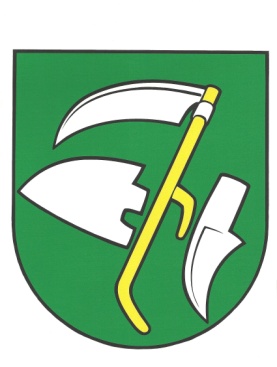 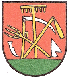 V Š E O B E C N E Z Á V Ä Z N É N A R I A D E N I E O B C E    D O L N É  M L A D O N I C E   Č . 2 / 2 0 2 2   o organizácii miestneho referenda v obci v obci Dolné MladoniceNávrh VZN č. 2/2022 Schválené  VZN  č. 2/2022 Obecné zastupiteľstvo obce Dolné Mladonice v súlade s ustanovením § 4 ods. 5 písm. a) bod 4 a v nadväznosti na ustanovenie § 11a zákona č. 369/1990 Zb. o obecnom zriadení v znení neskorších predpisov (ďalej len „zákon o obecnom zriadení“) vydáva toto Všeobecne záväzné nariadenie č. 2/2022 o organizácii miestneho referenda  ČLÁNOK I. ÚVODNÉ  USTANOVENIA §1 Predmet úpravy Všeobecne záväzné nariadenie obce (ďalej len „ VZN“) ustanovuje podrobnosti o organizácii miestneho referenda v obci Dolné Mladonice.  §2 Základné  ustanovenia Miestne referendum o dôležitých otázkach života a rozvoja obce Dolné Mladonice organizuje obec Dolné Mladonice pri výkone samosprávy. Orgánom oprávneným na vyhlásenie miestneho referenda v obci  Dolné Mladonice je Obecné zastupiteľstvo obce Dolné Mladonice (ďalej len „obecné zastupiteľstvo obce“). Miestne referendum je jedným z nástrojov a spôsobov obyvateľov obce Dolné Mladonice vykonávať samosprávu obce Dolné Mladonice. Právo hlasovať v miestnom referende má každý obyvateľ obce Dolné Mladonice, ktorý má v obci trvalý pobyt, ktorý zároveň najneskôr v deň konania miestneho referenda dovŕši 18 rokov veku a ktorému vo výkone velebného práva nebránia zákonné prekážky (ďalej len „oprávnený volič“, „volič“). ČLÁNOK II. VYHLÁSENIE MIESTNEHO  REFERENDA  §3 Dôvody pre vyhlásenie miestneho referenda Obecné zastupiteľstvo obce Dolné Mladonice, okrem obligatórnych dôvodov pre vyhlásenie referenda môže miestne referendum vyhlásiť aj pred rozhodnutím o ďalších dôležitých veciach samosprávy obce, otázkach života a rozvoja obce, najmä: pre rozhodovaním o dôležitých investičných zámeroch na území obce, pred rozhodovaním o dôležitých zmenách v územnom pláne obce. §4 Vyhlásenie miestneho referenda Vyhlásiť miestne referendum môže navrhnúť starosta obce  alebo ktorýkoľvek poslanec obecného zastupiteľstva obce alebo skupina poslancov obecného zastupiteľstva obce. Podrobnosti prerokovania návrhu o vyhlásení miestneho referenda upravujú ustanovenia Rokovacieho poriadku obecného zastupiteľstva  obce. Obecné zastupiteľstvo obce vyhlási miestne referendum prijatím uznesenia o vyhlásení miestneho referenda. Uznesenie o vyhlásení miestneho referenda prijíma obecné zastupiteľstvo obce nadpolovičnou väčšinou hlasov prítomných poslancov obecného zastupiteľstva obce. Uznesenie o vyhlásení miestneho  referenda obsahuje:  dôvod vyhlásenia referenda (k čomu sa majú oprávnení voliči  v miestnom referende vyjadriť), otázku alebo otázky, ktoré sa obyvateľom obce predkladajú na rozhodnutie,  spôsob úpravy hlasovacieho  lístka,  dátum konania miestneho  referenda, územné vymedzenie okrsku na vykonanie  referenda, ak sa referendum nebude konať na celom území obce,  určenie miesta a miestnosti na hlasovanie,  spôsob a lehotu delegovania  členov do komisie pre miestne  referendum a dátum jej prvého zasadnutia, spôsob oznámenia o vyhlásení miestneho referenda, ktorý je v mieste obvyklý, okrem obligatórneho spôsobu oznámenia o vyhlásení miestneho referenda, deň a čas zasadnutia obecného zastupiteľstva  obce na prerokovanie výsledkov hlasovania v miestnom referende, zasadnutie obecného zastupiteľstva sa musí konať tak, aby bola dodržaná ustanoveniami zákona o obecnom zriadení upravená lehota na vyhlásenie výsledkov hlasovania v miestnom referende,  spôsob vyhlásenia výsledkov hlasovania v miestnom referende, ktorý je v mieste obvyklý, okrem obligatórneho spôsobu oznámenia výsledkov hlasovania v miestnom referende,  deň prijatia uznesenia. §5 Oznámenie o vyhlásení miestneho referenda Oznámenie o vyhlásení miestneho referenda obec v zákonnej lehote zverejní. Oznámenie o vyhlásení miestneho referenda obec okrem obligatórneho spôsobu zverejní v záujme informovania oprávnených voličov aj spôsobom v mieste obvyklým, v súlade s prijatým uznesením o vyhlásení  miestneho  referenda. ČLÁNOK III. ORGÁNY  PRE   MIESTNE  REFERENDUM §6 Obecné zastupiteľstvo obce Obecné zastupiteľstvo obce Dolné Mladonice má výhradnú kompetenciu pre:  vyhlásenie  miestneho  referenda v obci Dolné Mladonice, zriadenie komisie pre miestne referendum, zriadenie okrskových komisií. §7 Komisia pre miestne referendum Na hlasovanie v miestnom referende a sčítavanie hlasov v miestnom referende zriadi obecné zastupiteľstvo obce dočasnú výkonnú komisiu pre miestne  referendum (ďalej len „komisia pre miestne referendum“). Komisia pre miestne referendum má najmenej 5 členov. Členom komisie môže byť len oprávnený volič. Podrobnosti delegovania členov komisie pre miestne referendum, ich náhradníkov a ďalšie podrobnosti upravujú ustanovenia Rokovacieho poriadku obecného zastupiteľstva obce. Starosta obce menuje do komisie pre miestne referendum zapisovateľa, spravidla z radov zamestnancov obce. Zapisovateľ nie je členom komisie pre miestne referendum. Prvé zasadnutie komisie pre miestne referendum sa koná v súlade s uznesením o vyhlásení miestneho  referenda.  Člen komisie pre miestne referendum sa ujíma svojej funkcie zložením sľubu tohto znenia: „Sľubujem na svoju česť, že budem svoju funkciu vykonávať svedomite a nestranne a budem sa riadiť Ústavou Slovenskej republiky a ďalšími právnymi predpismi platnými na území Slovenskej  republiky.“ Komisia pre miestne  referendum:  dozerá na dodržiavanie ustanovení osobitných predpisov a tohto VZN pri príprave a konaní miestneho  referenda, rozhoduje o sťažnostiach v súvislosti s prípravou a konaním miestneho referenda, aj o sťažnostiach na postup okrskových  komisií, dozerá na zisťovanie výsledkov hlasovania v okrskoch, je oprávnená vyžadovať od okrskových komisií vysvetlenia alebo iné informácie, zistené nedostatky a chyby po dohode s okrskovou komisiou odstráni sama, alebo poverí okrskovú komisiu, aby zistené nedostatky a chyby odstránila, kompletizuje a sumarizuje celkové výsledky hlasovania v miestnom referende, vyhotoví zápisnicu o celom priebehu miestneho referenda a o výsledku hlasovania, plní ďalšie úlohy podľa ustanovení tohto VZN a ustanovení ďalších osobitných predpisov. §8 Okrsková  komisia Na zabezpečenie celého priebehu konania miestneho referenda zriadi obecné zastupiteľstvo obce dočasné výkonné okrskové komisie pre miestne referendum (ďalej len „okrsková komisia“) Okrsková komisia má najmenej 5 členov. Členom komisie môže byť len oprávnený volič. Podrobnosti delegovania členov okrskovej komisie, ich náhradníkov a ďalšie podrobnosti upravujú ustanovenia  Rokovacieho poriadku obecného  zastupiteľstva obce.  Starosta  obce menuje do okrskovej komisie zapisovateľa, spravidla z radov zamestnancov obce. Zapisovateľ nie je členom  okrskovej  komisie. Prvé zasadnutie komisie pre miestne referendum sa koná v lehote do 7 dní od konania prvého zasadnutia komisie pre miestne referendum.  Člen okrskovej komisie sa ujíma svojej funkcie zložením sľubu tohto znenia: „Sľubujem na svoju česť, že budem svoju funkciu vykonávať svedomite a nestranne a budem sa riadiť Ústavou Slovenskej  republiky a ďalšími právnymi predpismi platnými na území  Slovenskej  republiky.“ Okrsková  komisia:  zabezpečuje riadny priebeh hlasovania, registruje zúčastnených oprávnených voličov, dozerá na správne odovzdávanie hlasovacích lístkov a dbá o poriadok v miestnosti na hlasovanie a v jej bezprostrednom  okolí,  po ukončení miestneho referenda posúdi platnosť odovzdaných hlasovacích lístkov a vykoná sčítanie hlasov v okrsku,  kompletizuje a sumarizuje výsledky hlasovania v okrsku vyhotoví zápisnicu o výsledku hlasovania v okrsku plní ďalšie úlohy podľa ustanovení tohto nariadenia, alebo úlohy uložené jej zo strany komisie pre miestne  referendum. § 9 Starosta obce Starosta obce:  menuje  zapisovateľov do komisií, vydaním podrobných pokynov:  riadi a organizuje všetky činnosti súvisiace s organizačným aj technickým zabezpečením prípravy miestneho referenda aj konania miestneho referenda, zabezpečuje zverejnenie oznámenia o vyhlásení miestneho referenda v súlade s ustanoveniami osobitného predpisu a tohto VZN, zabezpečuje vyhlásenie výsledkov hlasovania v miestnom referende v súlade s ustanoveniami osobitného predpisu a tohto  VZN. ČLÁNOK IV. PRÍPRAVA A ORGANIZÁCIA MIESTNEHO  REFERENDA  §10 Otázka, ktorá sa obyvateľom obce predkladá na rozhodnutie Otázka  alebo otázky predložené obyvateľom obce na rozhodnutie v miestnom referende musia byť formulované zrozumiteľne, jednoznačne a tak, aby na ne bolo možné jednoznačne odpovedať  „áno“ alebo „nie“. Otázky predložené obyvateľom obce na rozhodnutie v miestnom  referende nemôžu byť navzájom podmienené.  Ak je predmet miestneho  referenda obsiahlejší a otázka predložená na miestne referendum potrebuje podrobnejšie vysvetlenie, uvedie sa vysvetlenie v prílohe otázky. Príloha otázky je súčasťou uznesenia o vyhlásení miestneho  referenda. §11 Deň konania miestneho referenda Miestne referendum sa v obci koná v jeden deň, spravidla v sobotu.  Miestne referendum sa v obci koná v určený deň od 07.00 do 22.00 hodiny.  §12 Okrsky na konanie miestneho  referenda Na hlasovanie oprávnených voličov v miestnom  referende obec vytvára 1 okrsok pre vykonanie miestneho referenda (ďalej len „okrsok“). Vymedzenie územia okrskov a miestností na hlasovanie ustanoví obecné zastupiteľstvo obce v uznesení o vyhlásení miestneho referenda. Presné označenie miestnosti na hlasovanie  obec zverejní v oznámení o vyhlásení miestneho referenda. §13 Kampaň pred konaním  miestneho  referenda Kampaň pred konaním miestneho referenda (ďalej len„ predreferendová kampaň“) je pre účely tohto VZN presviedčanie oprávnených voličov na konkrétne rozhodnutie a prejavenie tohto rozhodnutia v hlasovaní v miestnom referende. Predreferendová kampaň sa uskutočňuje slovom, písmom, zvukom aj obrazom. Mediálnymi nosičmi predreferendovej kampane sú letáky, plagáty, vysielanie v miestnom rozhlase a v televízii, inzeráty a články v miestnych informačných prostriedkoch a ďalšie. Pravidlá umiestňovania predreferendových plagátov upravuje obec ustanoveniami nariadenia obce.  Predreferendová kampaň začína najskôr 15 dní pred dňom konania miestneho referenda a končí 48 hodín pred začiatkom konania miestneho referenda.  Uverejňovanie výsledkov prieskumu verejnej mienky končí 48 hodín pred začiatkom konania miestneho referenda.  Členovia komisií a zapisovatelia neposkytujú informácie o priebehu a výsledkoch hlasovania až do času  podpísania zápisnice o výsledku hlasovania.  V deň konania miestneho  referenda je zakázané akýmkoľvek spôsobom ovplyvňovať rozhodovanie oprávnených voličov v priestoroch pred miestnosťou na hlasovanie aj v miestnosti na hlasovanie.  §14 Organizačné a technické zabezpečenie miestneho referenda Príprava a priebeh miestneho referenda organizačne aj technicky zabezpečí obecný úrad obce (ďalej aj „obecný úrad“) prostredníctvom zamestnancov obce. Činnosti súvisiace s organizačným aj technickým zabezpečením miestneho referenda riadi a organizuje starosta obce. Obecný úrad obce prostredníctvom zamestnancov obce najmä: vyhotoví vzor hlasovacieho lístka pre miestne referendum, zabezpečí potrebné množstvo hlasovacích lístkov a potrebné množstvo nepriehľadných obálok rovnakej veľkosti, akosti a farby (ďalej len „obálka“) opatrených odtlačkom úradnej pečiatky obce, pripraví  zoznam oprávnených voličov a čisté tlačivá zoznamu na dopísanie oprávnených voličov, pripraví tlačivá zápisnice komisií o priebehu a výsledku hlasovania, zabezpečí, pripraví a odtlačkom úradnej pečiatky obce so znakom obce a názvom obce označí hlasovacie  schránky, prenosné hlasovacie schránky, schránky na odloženie nepoužitých alebo nesprávne upravených hlasovacích lístkov, pripraví miestnosti na hlasovanie v miestnom referende, najmä v každej z nich priestor pre komisiu a priestor pre úpravu hlasovacích lístkov v súlade s ustanoveniami tohto nariadenia, miestnosti na hlasovanie v miestnom referende označí erbom obce a zástavu obce, najneskôr 1 hodinu pred začatím hlasovania v miestnom  referende doručí komisiám dostatočné množstvo hlasovacích lístkov pre hlasovanie  v miestnom referende, dostatočný počet obálok, zoznamy oprávnených voličov, čisté tlačivá zoznamu na dopísanie oprávnených voličov, tlačivá zápisnice o priebehu a výsledku volieb, dostatočný počet písacích pomôcok a ďalšie. Výdavky spojené s prípravou a konaním miestneho referenda sú výdavkom rozpočtu obce. §15 Zoznamy oprávnených voličov Zoznamy oprávnených voličov na hlasovanie v miestnom referende (ďalej aj „zoznam voličov“) pripraví a zabezpečí obec prostredníctvom zamestnancov obce na základe stáleho zoznamu voličov a v súlade s ustanoveniami osobitného predpisu. Zoznam voličov doručí komisiám poverený zamestnanec obce najneskôr jednu hodinu pred začatím hlasovania. §16 Hlasovací lístok pre hlasovanie v miestnom referende Hlasovací lístok pre hlasovanie v miestnom referende (ďalej len „hlasovací lístok“) musí obsahovať: dôvod konania miestneho referenda (k čomu sa majú oprávnení voliči v miestnom referende vyjadriť), dátum konania miestneho referenda, presné a jednoznačné znenie otázky, ku ktorej majú oprávnení voliči vyjadriť svoj názor. Ak je otázok viac, označia sa poradovými číslami, pri každej otázke dva rámčeky, z ktorých jeden je nadpísaný slovom „áno“ a druhý slovom „nie“, poučenie o spôsobe hlasovania. Hlasovací lístok musí byť opatrený odtlačkom úradnej pečiatky obce so znakom obce a názvom obce. Hlasovací lístok je v slovenskom jazyku. §17 Príprava miestnosti na hlasovanie v miestnom referende Pri vchode do miestnosti na hlasovanie v miestnom referende (ďalej len „miestnosť na hlasovanie“) sa umiestňuje nápis „miestnosť na hlasovanie v miestnom referende). Pred vstupom do miestnosti na hlasovanie musia byť vystavené hlasovacie lístky s označením  „vzor“ a informácia pre oprávneného voliča o spôsobe hlasovania v slovenskom jazyku. Na čelnej stene miestnosti na hlasovanie je umiestnená zástava obce a erb obce. V miestností na hlasovanie musí byť hlasovacia schránka, prenosná hlasovacia schránka, schránka na odloženie nepoužitých alebo nesprávne upravených hlasovacích lístkov, zoznam oprávnených voličov a čisté tlačivá zoznamu na dopísanie oprávnených voličov, dostatočný počet hlasovacích lístkov, dostatočný počet nepriehľadných obálok rovnakej veľkosti, akosti a farby opatrených odtlačkom úradnej pečiatky obce a tlačivá zápisnice komisie o priebehu a výsledku hlasovania vo volebnom okrsku.  Miestnosť na hlasovanie musí byť vybavená osobitnými priestormi na úpravu hlasovacích lístkov tak, aby bola zabezpečená tajnosť hlasovania. Priestor na úpravu  hlasovacích lístkov je vybavený písacími potrebami na úpravu hlasovacích lístkov. Počet osobitných priestorov na úpravu hlasovacích lístkov určí obec s prihliadnutím na počet voličov.  ČLÁNOK V.    KONANIE MIESTNEHO  REFERENDA §18 Podmienky začatia hlasovania v miestnom referende Predseda okrskovej komisie v prítomnosti členov okrskovej komisie pred začatím miestneho referenda skontroluje najmä: vybavenie miestnosti na hlasovanie v súlade s ustanoveniami tohto VZN, zoznamy oprávnených voličov v súlade s ustanoveniami tohto VZN, dostatočný počet hlasovacích lístkov v súlade s ustanoveniami tohto VZN, hlasovacie schránky, či sú prázdne a zapečatí ich.  Predseda okrskovej komisie vyhlási hlasovanie v miestnom referende za začaté, ak nezistí nedostatky vo vybavení miestnosti na hlasovanie, alebo po ich odstránení.  §19 Hlasovanie v miestnom referende Oprávnený volič po príchode do miestnosti na hlasovanie preukáže svoju totožnosť platným preukazom totožnosti alebo iným úradným dokladom, ktorý obsahuje podobizeň voliča a všetky údaje uvedené  o ňom v zozname oprávnených voličov. Člen okrskovej komisie zakrúžkuje poradové číslo voliča v zozname voličov a vydá voličovi hlasovací lístok a obálku. Prevzatie hlasovacieho lístka a obálky potvrdí volič v zozname voličov vlastnoručnými podpisom. Ak tak urobiť nemôže alebo ak prevzatie hlasovacieho lístka a obálky odmietne podpísať, predseda okrskovej komisie poznamená túto skutočnosť v zozname voličov. Oprávnení voliči si prevezmú hlasovacie lístky v poradí, v akom sa dostavili do miestnosti na hlasovanie.  Po prevzatí hlasovacieho lístka a obálky vstupuje volič do osobitného priestoru na úpravu hlasovacích lístkov, v ktorom upravuje hlasovací lístok stanoveným spôsobom spravidla tak, že na hlasovacom lístku v príslušnom rámčeku  značku „X“  vyznačí, že na otázku odpovedá „áno“ alebo že na otázku odpovedá „nie“. Ak sa v miestnom referende rozhoduje o viacerých otázkach, pre každú z týchto otázok hlasuje volič samostatne.  Hlasovací lístok oprávnený volič preloží tak, aby nebol viditeľný spôsob jeho úpravy. Hlasovací lístok vloží do obálky a obálku zalepí.  Oprávnený volič hlasuje tak, že po opustení osobitného priestoru na úpravu hlasovacích lístkov obálku pred okrskovou komisiou do hlasovacej schránky. Oprávnený volič hlasuje výlučne osobne, zastúpenie nie je prípustné.  Oprávnený volič, ktorý nemôže sám upraviť hlasovací lístok pre zdravotné postihnutie alebo preto, že nemôže čítať a písať, má právo vziať do priestoru na úpravu hlasovacích lístkov iného oprávneného voliča, nie však člena okrskovej komisie, aby zaňho hlasovací lístok upravil podľa jeho pokynov. Oprávnený volič, ktorý nemôže pre zdravotné postihnutie sám vložiť obálku do schránky na hlasovanie, môže požiadať iného oprávneného voliča, nie však člena okrskovej komisie, aby v jeho prítomnosti zaňho obálku do schránky na hlasovanie. Zo závažných, najmä zdravotných dôvodov, môže oprávnený volič okrskovú komisiu požiadať, aby mohol hlasovať mimo miestnosti na hlasovanie v územnom obvode okrsku, pre ktorý bola okrsková komisia zriadená. V takom prípade okrsková komisia vyšle k oprávnenému voličovi minimálne dvoch svojich členov s prenosnou schránkou na hlasovanie a hlasovacími lístkami. Vyslaní členovia okrskovej komisie zabezpečia, aby bola zachovaná tajnosť hlasovania. Okrsková komisia vyznačí  účasť týchto oprávnených voličov na hlasovaní ihneď po návrate členov komisie vyslaných s prenosnou schránkou do miestnosti na hlasovanie. Odovzdaná písomnosť, ktorá nie je hlasovacím lístkom, sa nezapočítava do  výsledkov hlasovania.  Hlasovací lístok je neplatný, ak je pretrhnutý, potrhaný, alebo inak poškodený.                 Hlasovací lístok je neplatný aj vtedy, ak je vyplnený iným spôsobom, ako je určené,              alebo ak nie je upravený vôbec. platnosti hlasovania a o platnosti hlasovacieho lístka s konečnou platnosťou        rozhoduje okrsková komisia. §20 Zabezpečenie poriadku v miestnosti  na hlasovanie v miestnom referende Za poriadok v miestnosti na hlasovanie zodpovedá predseda okrskovej komisie, počas jeho neprítomnosti jej podpredseda. Pokyny na zachovanie poriadku v miestnosti na hlasovanie a dôstojný priebeh hlasovania sú záväzné pre všetkých prítomných.  V miestnosti na hlasovanie sa môžu okrem členov okrskovej komisie zdržiavať len voliči v čase svojho hlasovania. Ak nastanú okolnosti, ktoré znemožňujú pokračovať v hlasovaní, môže okrsková komisia hlasovanie prerušiť. Okrsková komisia o takomto opatrení vyrozumie voličov spôsobom v obci obvyklým. Ak je hlasovanie prerušené, zapečatí okrsková komisia nepoužité hlasovacie lístky, obálky, zoznam voličov a otvor na vkladanie hlasovacích lístkov na volebnej schránke a prenosnej volebnej schránke. Pri opätovnom začatí hlasovania predseda okrskovej komisie za prítomnosti  členov okrskovej komisie overuje neporušenosť pečatí. Celkový čas hlasovania nesmie byť týmto opatrením skrátený, okrsková komisia posunie ukončenie hlasovania v okrsku o čas, po ktorý bolo hlasovanie prerušené.  Predseda okrskovej komisie presne v stanovenom čase na ukončenie hlasovania v miestnom referende uzatvorí miestnosť na hlasovanie. Do miestnosti na hlasovanie umožní vstúpiť len takým voličom, ktorí sa v tom čase nachádzali pred miestnosťou na hlasovanie. Po hlasovaní posledných voličov predseda okrskovej komisie vyhlási hlasovanie v miestnom referende za ukončené.  ČLÁNOK VI. ZISTENIE A VYHLÁSENIE VÝSLEDKOV MIESTENEHO REFERENDA §21 Zisťovanie výsledkov hlasovania Posudzovanie platnosti hlasovacích lístkov a sčítavanie hlasov sa uskutočňuje v miestnosti, kde prebiehalo hlasovanie. Predseda okrskovej komisie uloží schránku na odloženie nepoužitých a nesprávne upravených hlasovacích lístkov na osobitné miesto tak, aby bola s nimi  vylúčená manipulácia. V miestnosti, kde sa uskutočňuje posudzovanie platnosti hlasovacích lístkov a sčítavanie hlasov, môžu byť prítomní len členovia okrskovej komisie. Predseda okrskovej komisie dá otvoriť hlasovaciu schránku. Ak okrsková komisia použila na žiadosť oprávnených voličov aj prenosnú hlasovaciu schránku, komisia obsah schránok po ich otvorení zmieša. Po vybratí z hlasovacích schránok okrsková komisia hlasovacie  lístky spočíta a porovná počet hlasovacích lístkov so záznamami v zozname voličov. Po otvorení obálok okrsková komisia posúdi platnosť všetkých odovzdaných hlasovacích lístkov. Po posúdení všetkých hlasovacích lístkov okrsková komisia spočíta:  celkový počet odovzdaných hlasovacích lístkov, počet neplatných hlasovacích lístkov, ktoré vylúči z ďalšieho sčítania, počet platných hlasovacích lístkov, počet hlasov „áno“ a počet hlasov „nie“ ku každej jednotlivej otázke na platných hlasovacích lístkoch. §22 Zápisnica okrskovej komisie Okrsková komisia vyhotoví písomne zápisnicu o priebehu a výsledku hlasovania v okrsku (ďalej len „zápisnica“) v dvoch rovnopisoch. Okrsková komisia v zápisnice uvedie:  čas začatia a čas ukončenia, prípadne čas jeho prerušenia, počet oprávnených voličov zapísaných v okrsku do zoznamu voličov na hlasovanie, počet oprávnených voličov, ktorým boli vydané hlasovacie lístky, celkový počet odovzdaných hlasovacích lístkov, počet odovzdaných platných hlasovacích lístkov, počet odovzdaných neplatných  hlasovacích lístkov, počet hlasov „áno“ a počet hlasov „nie“ ku každej jednotlivej otázke na platných hlasovacích lístkoch. Zápisnicu okrskovej komisie o priebehu a výsledku hlasovania v okrsku podpisuje jej predseda, podpredseda a ostatní členovia okrskovej komisie. Dôvody prípadného odmietnutia podpisu sa zaznamenajú do zápisnice. Po podpísaní oboch rovnopisov zápisnice predseda okrskovej komisie jedno vyhotovenie zápisnice odovzdá komisii pre miestne referendum a druhé starostovi obce do registratúry obce. §23 Zápisnica komisie pre miestne referendum Komisia pre miestne referendum preskúma zápisnice okrskových komisií a na základe zápisníc okrskových komisií sumarizuje výsledky miestneho referenda. Komisia pre miestne referendum vyhotoví zápisnicu o výsledku hlasovania v miestnom referende v dvoch rovnopisoch. Komisia pre miestne referendum v zápisnici uvedie:  celkový počet okrskov, počet okrskových komisií, ktoré odovzdali zápisnicu o priebehu a výsledku hlasovania, celkový počet oprávnených voličov zapísaných v zoznamoch, celkový počet oprávnených voličov, ktorým boli vydané hlasovacie lístky, celkový počet odovzdaných hlasovacích lístkov, celkový počet odovzdaných platných hlasovacích lístkov, celkový počet odovzdaných neplatných hlasovacích lístkov, celkový počet hlasov „áno“ a počet hlasov „nie“ ku každej jednotlivej otázke na platných hlasovacích lístkoch. Komisia pre miestne referendum v zápisnici ďalej uvedie:  stručný obsah sťažností, ktoré boli v priebehu hlasovania v miestnom referende podané, stručný obsah uznesení, ktoré k sťažnostiam prijala, stručný popis porušenia právnych predpisov pri príprave a vykonávaní miestneho referenda, ďalšie skutočnosti súvisiace s miestnym referendom. Zápisnicu komisie pre miestne referendum o priebehu a výsledku hlasovania v miestnom referende podpisuje jej predseda, podpredseda a ostatní členovia komisie. Dôvody prípadného odmietnutia podpisu sa zaznamenajú do zápisnice. Po podpísaní oboch rovnopisov zápisnice ich predseda komisie pre miestne referendum odovzdá starostovi obce a do registratúry obce. §24 Vyhlásenie výsledkov hlasovania v miestnom referende Zasadnutie obecného zastupiteľstva obce k prerokovaniu výsledkov hlasovania v miestnom referende sa uskutoční v termíne stanovenom uznesením  o vyhlásení miestneho referenda. Obecné zastupiteľstvo obce berie výsledky hlasovania v miestnom referende na vedomie. Obec v zákonnej  lehote vyhlási výsledky hlasovania v miestnom referende okrem obligatórnych spôsobov aj spôsobom v mieste obvyklým, v súlade s prijatým uznesením o vyhlásení miestneho  referenda. Vyhlásenie výsledkov hlasovania v miestnom referende obsahuje:  dôvod konania miestneho referenda ( k čomu sa mali oprávnení voliči v miestnom referende vyjadriť), dátum konania miestneho referenda, celkový počet oprávnených voličov zapísaných v zoznamoch na hlasovanie v miestnom referende, celkový počet oprávnených voličov, ktorí sa zúčastnili na hlasovaní, celkový počet oprávnených voličov, ktorí na otázku „áno“ platným hlasovacím lístkom a celkový počet oprávnených voličov, ktorí na otázku odpovedali „nie“ platným hlasovacím lístkom. Ak bolo v miestnom referende otázok viac, celkový počet odpovedí „áno“ a „nie“ na platných hlasovacích lístkoch sa uvedie pri každej jednotlivej otázke, jednoznačné konštatovanie o platnosti / neplatnosti miestneho referenda a v prípade platnosti miestneho referenda jednoznačné konštatovanie, ktorý návrh alebo návrhy boli v miestnom referende prijaté. ČLÁNOK VII. ZÁVEREČNÉ  USTANOVENIA § 25 Záverečné ustanovenia Všetky zmeny a doplnky tohto VZN podliehajú schváleniu obecného zastupiteľstva v Dolných Mladoniciach. Toto VZN bolo schválené uznesením obecného zastupiteľstva v Dolných Mladoniciach č. ............................ zo dňa  ........................ Toto VZN nadobúda platnosť dňom schválenia obecným zastupiteľstvom a účinnosť 15-tym dňom po vyvesení VZN na úradnej tabuli obce, t.j. dňa ............................. V Dolných Mladoniciach dňa .............................   Adam Alakša   starosta obce Vyvesený na úradnej tabuli obce Zverejnený na webovej stránke obce Zvesený z úradnej tabule Na rokovaní Obecného zastupiteľstva v Dolných Mladoniciach uznesením č. Zverejnené na úradnej tabuli a webovej stránke obce Zvesené z úradnej tabule VZN nadobúda účinnosť 